Об утверждении  Положения о  проверке  достоверности и полноты сведений, о доходах, об имуществе и обязательствах, имущественного характера, представляемых гражданами, претендующими на замещение должностей руководителей муниципальных учреждений Орининского сельского поселения Моргаушского района Чувашской Республики, и лицами, замещающими эти должности В соответствии со статьей 8 Федерального закона от 25.12.2008 №273-ФЗ «О противодействии коррупции», Указом Президента Чувашской Республики от 05.11.2009 №78 администрация Орининского сельского поселения Моргаушского района Чувашской Республики п о с т а н о в л я е т:1. Утвердить прилагаемое Положение о проверке достоверности и полноты сведений, о доходах, об имуществе и обязательствах, имущественного характера, представляемых гражданами, претендующими на замещение должностей руководителей муниципальных учреждений Орининского сельского поселения Моргаушского района Чувашской Республики, и лицами, замещающими эти должности.2. Признать утратившими силу:- постановление администрации Орининского сельского поселения Моргаушского района Чувашской Республики от 29.03.2013г №21 «О Порядке проверки достоверности и полноты сведений, о доходах, об имуществе и обязательствах, имущественного характера, представляемых гражданами, претендующими на замещение должностей руководителей муниципальных учреждений Орининского сельского поселения, и лицами, замещающими должности руководителей  муниципальных учреждений Орининского сельского поселения»;- постановление администрации Орининского сельского поселения Моргаушского района Чувашской Республики от 29.09.2015г.№74 «О внесении изменений в постановление администрации  Орининского сельского поселения Моргаушского района Чувашской Республики от 29.03.2013г. №21 «Об утверждении Порядка проверки достоверности и полноты сведений, о доходах, об имуществе и обязательствах, имущественного характера, представляемых гражданами, претендующими на замещение должностей руководителей муниципальных учреждений Орининского сельского поселения, и лицами, замещающими должности руководителя  муниципальных учреждений Орининского сельского поселения».3. Настоящее постановление вступает в силу после его официального опубликования.Глава Орининского сельского поселения                                                                                           В.Ю.ПушковаПриложениеПоложениео проверке достоверности и полноты сведений, доходах, об имуществе и обязательствах, имущественного характера представляемых гражданами, претендующими на замещение должностей руководителей муниципальных  учреждений Орининского сельского поселения, и  лицами, замещающими  эти должности  1. Настоящим Положением устанавливается порядок  осуществления проверки достоверности и полноты сведений, представленных гражданами, претендующими на замещение должностей руководителей муниципальных учреждений Орининского сельского поселения Моргаушского района Чувашской Республики, и лицами, замещающими эти должности сведений о доходах, об имуществе и обязательствах, имущественного характера, а также о доходах, об имуществе и обязательствах, имущественного характера своих супруги (супруга) и несовершеннолетних детей» (далее – проверка).2. Проверка, предусмотренная пунктом 1 настоящего Положения, осуществляется по решению руководителя органа, осуществляющего функции и полномочия учредителя муниципального учреждения Орининского сельского поселения:- должностным лицом, назначенным руководителем органа, осуществляющего функции и полномочия учредителя муниципального учреждения, в отношении сведений, представленных гражданами, претендующими на замещение  должностей руководителей муниципальных учреждений Орининского сельского поселения Моргаушского района Чувашской Республики, (далее – муниципальное учреждение),  и  лицами, замещающими эти должности, назначение на которые и освобождение от которых осуществляется органом, осуществляющим функции и полномочия учредителя муниципального учреждения.         Решение принимается отдельно в отношении гражданина, претендующего  на замещение  должностей руководителей муниципальных учреждений, и  лицами, замещающими эти должности и оформляется в письменной форме.         3. Основанием для осуществления проверки, предусмотренной пунктом 1 настоящего Положения, является достаточная информация, представленная в письменном виде в установленном порядке:а)   правоохранительными и налоговыми органами, иными государственными органами, органами местного самоуправления и их должностными лицами;б) должностными лицами администрации сельского поселения, ответственными за работу по профилактике коррупционных и иных правонарушений;в) постоянно действующими руководящими органами политических партий и зарегистрированных в соответствии с законом иных общероссийских общественных объединений, не являющихся политическими партиями;г) Общественной палатой Российской Федерациид) Общественной палатой Чувашской Республики;е) средствами массовой информации.         4. Информация анонимного характера не может служить основанием для проверки.         5. Проверка осуществляется в срок, не превышающий 60 дней со дня принятия решения о ее проведении. Срок проверки может быть продлен до 90 дней лицом, принявшим решение о ее проведении.Должностное лицо,  на которое возложена  проверка, осуществляет проверку самостоятельно.6.  При осуществлении проверки должностное лицо, на которое возложена  проверка вправе:а)  проводить собеседование с  гражданами, претендующими на замещение  должностей руководителей муниципальных учреждений, и  лицами, замещающими должности руководителей муниципальных учреждений;б) изучать представленные гражданами, претендующими на замещение  должностей руководителей муниципальных учреждений, и  лицами, замещающими должности руководителей муниципальных учреждений, сведения  о доходах, об имуществе и обязательствах имущественного характера и дополнительные материалы;в) получать от граждан, претендующих на замещение  должностей руководителей муниципальных учреждений, и  лицами, замещающими должности руководителей муниципальных учреждений, пояснения по представленным им  сведениям о доходах, об имуществе и обязательствах имущественного характера и материалам;г) направлять в установленном порядке запрос (кроме запросов, касающихся осуществления оперативно-розыскной деятельности или ее результатов) в органы прокуратуры Российской Федерации, иные федеральные государственные органы, территориальные органы федеральных государственных органов, государственные органы Чувашской Республики, государственные органы других субъектов Российской Федерации, органы местного самоуправления, на предприятия, в учреждения, организации и общественные объединения (далее - государственные органы и организации) об имеющихся у них сведениях: о доходах, об имуществе и обязательствах имущественного характера гражданина, претендующего на замещение должности руководителя муниципального учреждения, или руководителя муниципального учреждения, его супруги (супруга) и несовершеннолетних детей;  о достоверности и полноты сведений, представленных гражданином, претендующего на замещение должности руководителя муниципального учреждения в соответствии с нормативными правовыми актамид)  наводить справки у физических лиц и получать от них информацию с их согласия;е) осуществлять анализ сведений, представленных гражданином, претендующим на замещение должности руководителя муниципального учреждения, или руководителем муниципального учреждения в соответствии с законодательством Российской Федерации о противодействии коррупции.7. В запросе, предусмотренном подпунктом "г" пункта 6 настоящего Положения, указываются:а) фамилия, имя, отчество руководителя государственного органа или организации, в которые направляется запрос;б) нормативный правовой акт, на основании которого направляется запрос;в) фамилия, имя, отчество, дата и место рождения, место регистрации, жительства и (или) пребывания, должность и место работы (службы) граждан, претендующих на замещение  должностей руководителей муниципальных учреждений Орининского сельского поселения, и  лиц, замещающих должности руководителей муниципальных учреждений Орининского сельского поселения, его супруги (супруга) и несовершеннолетних детей, сведения о доходах, об имуществе и обязательствах имущественного характера которых проверяются;г)  содержание и объем сведений, подлежащих проверке;д)  срок представления запрашиваемых сведений;е) фамилия, инициалы и номер телефона должностного лица, подготовившего запрос;ж) другие необходимые сведения.Запросы направляются должностным лицом, назначенным руководителем органа, осуществляющего функции и полномочия учредителя муниципального учреждения за подписью лица, принявшего решение о проведении проверки.8. Должностное лицо, на которого возложена проверка обеспечивает:а) уведомление в письменной форме граждан, претендующих на замещение  должностей руководителей муниципальных учреждений, и  лиц, замещающих должности руководителей муниципальных учреждений, о начале в отношении его проверки - в течение двух рабочих дней со дня получения соответствующего решения;б) проведение в случае обращения граждан, претендующих на замещение  должностей руководителей муниципальных учреждений, и  лиц, замещающих должности руководителей муниципальных учреждений, беседы с ними, в ходе которой они должны быть проинформированы о том, какие сведения, представляемые ими в соответствии с настоящим Положением, подлежат проверке, - в течение семи рабочих дней со дня получения обращения граждан, претендующих на замещение  должностей руководителей муниципальных учреждений Орининского сельского поселения, и  лиц, замещающих должности руководителей муниципальных учреждений Орининского сельского поселения, а при наличии уважительной причины - в срок, согласованный с гражданами, претендующими на замещение  должностей руководителей муниципальных учреждений, и  лицами, замещающими должности руководителей муниципальных учреждений.9. По окончании проверки работник кадровой службы обязан ознакомить граждан, претендующих на замещение  должностей руководителей муниципальных учреждений, и  лиц, замещающих должности руководителей муниципальных учреждений, с результатами проверки с соблюдением законодательства Российской Федерации о государственной тайне. 10. Граждане, претендующие на замещение  должностей руководителей муниципальных учреждений, и  лица, замещающие должности руководителей муниципальных учреждений вправе:         а) давать пояснения в письменной форме: в ходе проверки; по вопросам, указанным в подпункте «б» пункта 10 настоящего Положения; по результатам проверки;         б) представлять дополнительные материалы и давать по ним пояснения в письменной форме;         в) обращаться к должностным лицам, указанным в пункте 2 настоящего Положения, с подлежащим удовлетворению ходатайством о проведении с ним беседы по вопросам, указанным в подпункте «б» пункта 10 настоящего Положения.11. Пояснения, указанные в пункте 10 настоящего Положения, приобщаются к материалам проверки.12. На период проведения проверки руководитель муниципального учреждения может быть отстранен от замещаемой им должности на срок, не превышающий 60 дней со дня принятия решения о ее проведении. Указанный срок может быть продлен до 90 дней лицом, принявшим решение о проведении проверки.На период отстранения руководителя муниципального учреждения от замещаемой им должности заработная плата сохраняется13 Должностные лица, указанные в пункте 2 настоящего Положения, представляют лицу, принявшему решение о проведении проверки, доклад о ее результатах. При этом в докладе должно содержаться одно из следующих предложений: а)  о назначении гражданина на должность руководителя муниципального учреждения;б) об отказе  гражданину в назначении на должность руководителя муниципального учреждения;в) об отсутствии оснований для применения к руководителю муниципального учреждения мер юридической ответственности;г) о применении к руководителю муниципального учреждения меры дисциплинарной ответственности;14. При установлении в ходе проверки обстоятельств, свидетельствующих о наличии признаков преступления или административного правонарушения, материалы об этом предоставляются в государственные органы в соответствии с их компетенцией.15. Руководитель органа, осуществляющего функции и полномочия учредителя муниципального учреждения, рассмотрев доклад и соответствующее предложение, указанные в пункте 14 настоящего Положения, принимает одно из следующих решений:а)  назначить гражданина на должность руководителя муниципального учреждения;б) отказать гражданину в назначении на должность руководителя муниципального учреждения;в) применить к руководителю муниципального учреждения меры юридической ответственности.          16. Подлинники справок о доходах, об имуществе и обязательствах имущественного характера, поступившие в ходе проверки, а также информация о результатах проверки приобщаются к личным делам руководителей муниципальных учреждений.         17. Материалы проверки хранятся в органах, осуществляющих функции и полномочия учредителей муниципальных учреждений в течение трех лет со дня ее окончания, после чего передаются на хранение в архив.18. Сведения о результатах проверки с письменного согласия лица, принявшего решение о ее проведении, предоставляются должностными лицами, указанными в пункте 2 настоящего Положения, с одновременным уведомлением об этом граждан, претендующих на замещение  должностей руководителей муниципальных учреждений, и  лиц, замещающих должности руководителей муниципальных учреждений, в отношении которых проводилась проверка, органам и организациям, указанным в пункте 3 настоящего Положения и предоставившим информацию, явившуюся основанием для проведения проверки, с соблюдением законодательства Российской Федерации о персональных данных и государственной тайне.ЧĂВАШ РЕСПУБЛИКИМУРКАШ РАЙОНĚ 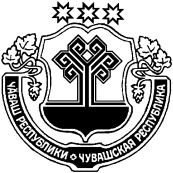 ЧУВАШСКАЯ РЕСПУБЛИКА МОРГАУШСКИЙ  РАЙОН  ОРИНИН ЯЛ ПОСЕЛЕНИЙĚН АДМИНИСТРАЦИĔ ЙЫШĂНУ17.09.2018 ç.  60 №Патаккасси ялěАДМИНИСТРАЦИЯОРИНИНСКОГО СЕЛЬСКОГОПОСЕЛЕНИЯ ПОСТАНОВЛЕНИЕ17.09.2018 г.   №60   д. ПадаккасыУтверждено постановлением администрации Орининского сельского поселения Моргаушского района Чувашской Республики от 17.09.2018 г. №60_